AverageDirections: This program accepts several double values from the user and computes the average. The program first asks the user how many numbers will be entered, and then accepts that number of values. A sample printout: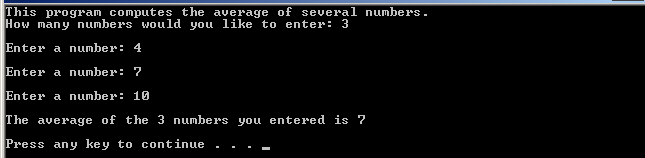 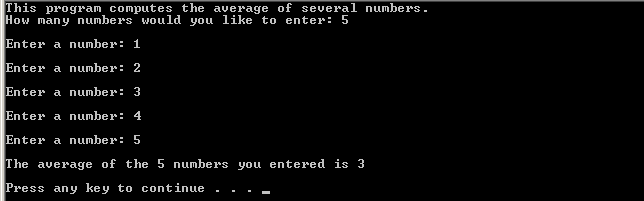 